There are four basic principles for reading and writing Roman numerals:1. A letter repeats its value that many times (XXX = 30, CC = 200, etc.). A letter can only be repeated three times. 2. If one or more letters are placed after another letter of greater value, add that amount. VI = 6 (5 + 1 = 6)LXX = 70 (50 + 10 + 10 = 70)MCC = 1200 (1000 + 100 + 100 = 1200)3. If a letter is placed before another letter of greater value, subtract that amount. IV = 4 (5 – 1 = 4)XC = 90 (100 – 10 = 90)CM = 900 (1000 – 100 = 900)
Several rules apply for subtracting amounts from Roman numerals: a. Only subtract powers of ten (I, X, or C, but not V or L) For 95, do NOT write VC (100 – 5). 
DO write XCV (XC + V or 90 + 5)b. Only subtract one number from another. For 13, do NOT write IIXV (15 – 1 - 1). 
DO write XIII (X + I + I + I or 10 + 3)c. Do not subtract a number from one that is more than 10 times greater (that is, you can subtract 1 from 10 [IX] but not 1 from 20—there is no such number as IXX.) For 99, do NOT write IC (C – I or 100 - 1). 
DO write XCIX (XC + IX or 90 + 9)4. A bar placed on top of a letter or string of letters increases the numeral's value by 1,000 times. XV = 15, = 15,000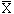 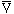 One I Eleven XI Thirty XXXTwo II Twelve XII Forty XLThree III Thirteen XIII Fifty LFour IV Fourteen XIV Sixty LXFive V Fifteen XV Seventy LXXSix VI Sixteen XVI Eighty LXXXSeven VII Seventeen XVII Ninety XCEight VIII Eighteen XVIII One hundred CNine IX Nineteen XIX Five hundred DTen X Twenty XX One thousand M